הערכת תוצרי תלמידים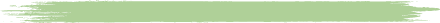 לצורך הערכת תוצרי התלמידים ומיון התשובות שלהם ניתן להיעזר בטבלה הבאה.שם התלמיד/המשימה 1 גרף לכלי ולהפךמשימה 1 גרף לכלי ולהפךמשימה 1 גרף לכלי ולהפךמשימה 1 גרף לכלי ולהפךמשימה 1 גרף לכלי ולהפךמשימה 1 גרף לכלי ולהפךמשימה 2 מהו הגרף המתאים?משימה 2 מהו הגרף המתאים?משימה 2 מהו הגרף המתאים?שם התלמיד/הסעיף אסעיף אסעיף אסעיף בסעיף בסעיף במשימה 2 מהו הגרף המתאים?משימה 2 מהו הגרף המתאים?משימה 2 מהו הגרף המתאים?שם התלמיד/הנכוןרשמו שם שמתחיל באות אלא נכוןרשמו שם שמתחיל באות ב או גלא נכוןרשמו שם שמתחיל באות דנכוןבחרו גרף מתאים וציירו לו כלי מתאיםלא נכוןבחרו גרף לא מתאיםלא נכוןבחרו גרף מתאים וציירו כלי לא מתאיםנכוןרשמו שם שמתחיל באות אלא נכוןרשמו שם שמתחיל באות ב או גלא נכוןרשמו שם שמתחיל באות דסך-הכל